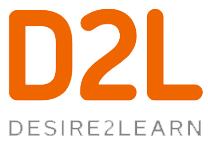 (or through the students.dsbn.org bookmarks if you are signed into Chrome)